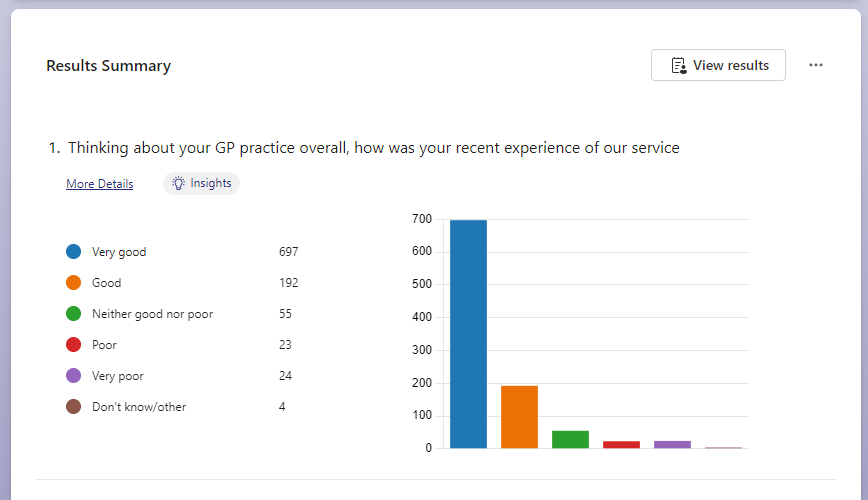 FRIENDS & FAMILY TEST RESULTS JUNE - DECEMBER 2023